Needville Harvest Festival, Inc 3K Fun RunWHEN: October 16, 2021 WHERE: The Needville Elementary Campus Event starts @ 7:30 a.m. Meet by 7:00 a.m. for pre-event staging 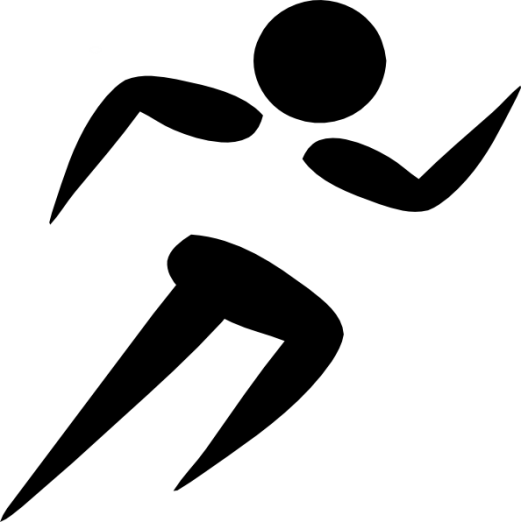 Deadline for entries is October 16, 2021 (you can register at the event)Your collection of donations will go to the 2021 Needville Harvest Festival, Inc Scholarships.All participants collecting $20.00 or more will receive a commemorative T-shirt.* Don’t miss this event!______________________________________ A prize will be awarded to the participant with the largest donation total. The Race Winner will receive a trophy. Get your sponsor sign-up sheet today!Contact Adam Kohleffel at Kohleffela@needvilleisd.com for more info or to get a collection sheet.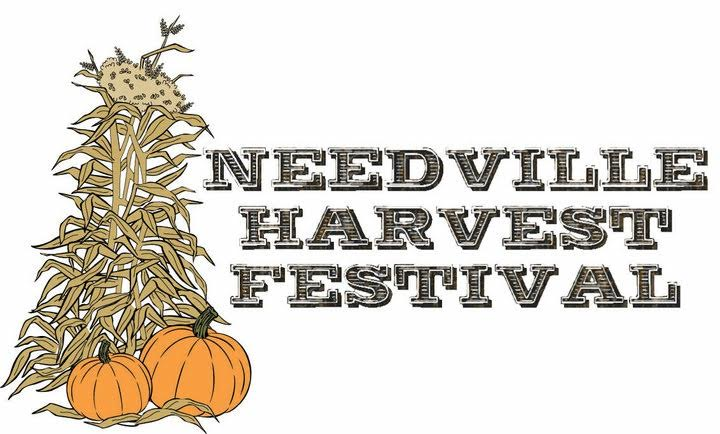 Needville Harvest Festival, Inc Scholarships - 3K Fun Run!October 16, 2021*All participants collecting $20.00 or more will receive a Commemorative T-shirt. Deadline for entries is the day of the event. Event Starts @ 7:30 a.m. Meet @ Needville Elementary School playground. If the inventory of shirt runs out, shirts will be delivered or picked-up at a later date. Turn this page in at the race with any donations collected.     Name 							Donation Amount________________________________________________ ________________________________________________ ________________________________________________ ________________________________________________ ________________________________________________ ________________________________________________ ________________________________________________ ________________________________________________ ________________________________________________ ________________________________________________ ________________________________________________ ________________________________________________ ________________________________________________ ________________________________________________ ________________________________________________